проєкт       УКРАЇНАКОЛОМИЙСЬКА МІСЬКА РАДАВиконавчий комітетР І Ш Е Н Н Явід ________________                    м. Коломия                                   №_______	Розглянувши звернення ___, керуючись ст. 34 Закону України «Про місцеве самоврядування в Україні», ст. 78 Цивільного Кодексу України, беручи до уваги витяг з протоколу засідання опікунської ради при виконавчому комітеті міської ради від 09.02.2024 року № 2, виконавчий комітет міської ради 					вирішив:1. Призначити ___, який зареєстрований в м.Коломия, вул. __, помічником __, який зареєстрований в м. Коломия, вул. ___.2. Контроль за виконанням рішення покласти на керуючого справами виконавчого комітету міської ради Миколу АНДРУСЯКА. Міський голова						   Богдан СТАНІСЛАВСЬКИЙПро призначення помічника дієздатній фізичній особі, яка за станом здоров'я не може самостійно здійснювати свої права та виконувати обов’язки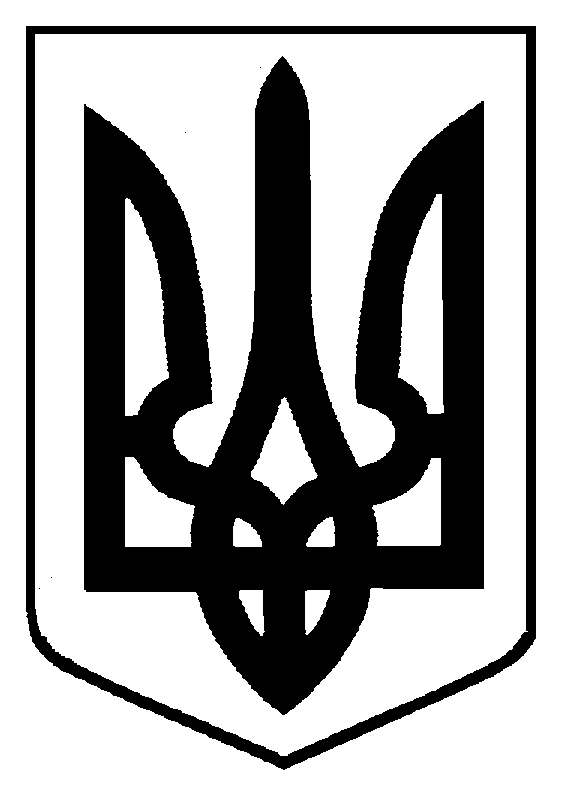 